Add new buyer / procurement staff in Georgia Procurement Registry (GPR)Step #Action1Login to GPR. Link: https://ssl.doas.state.ga.us/PRSapp/PR_login.jsp 2Click on ‘Main Menu’. (Upper left corner or bottom left corner)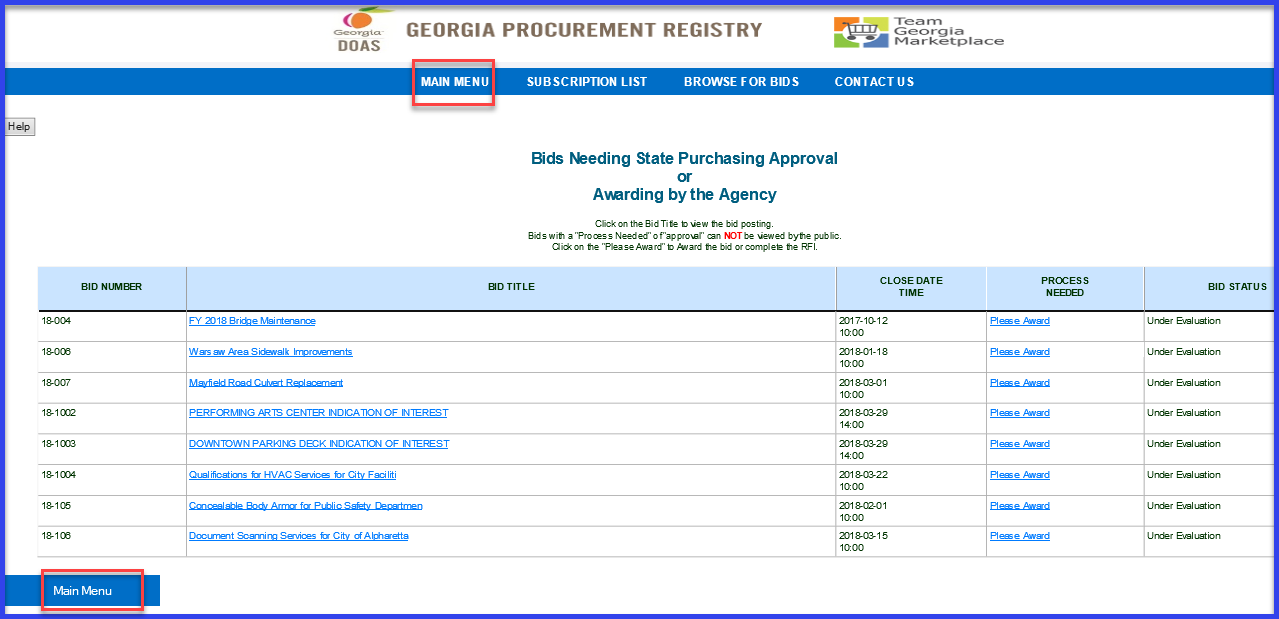 3Click on ‘Add Buyer or Procurement Staff Profile’ under ‘Buyer Information’.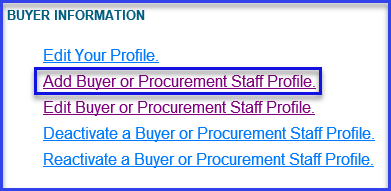 4Fill in the information for user such as First name, Last name, email, Title, Phone number, Address. (All field with ** are mandatory.) Leave ‘Security Type’ as ‘6—Agency Manager’ as all users will be granted this security by default.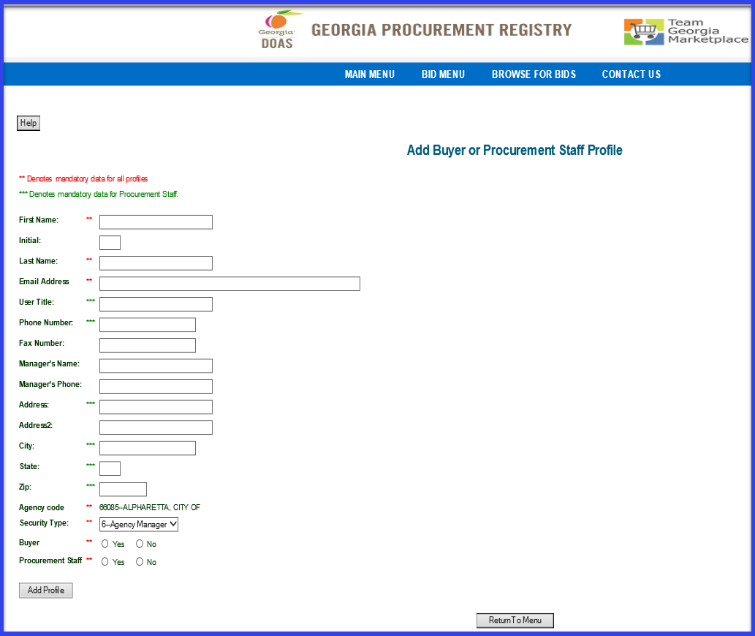 5Click on ‘Add Profile’ to save and create new profile for new user. 6Click ‘OK’ on the warning message you get to verify user’s security level.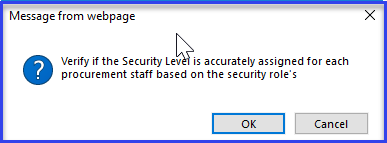 7-ASystem will give on screen confirmation. User’s email address will be user’s User Id to login.      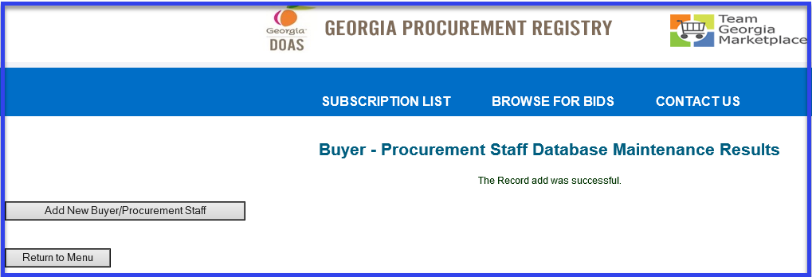 7-BIf the user’s email address is already existing in the database system will not allow you to add profile with same email address, as user’s email is unique identifier.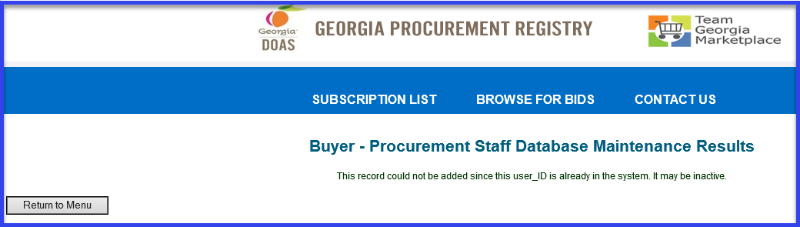 8User will get email notification as confirmation for registration with temporary password and link to GPR.        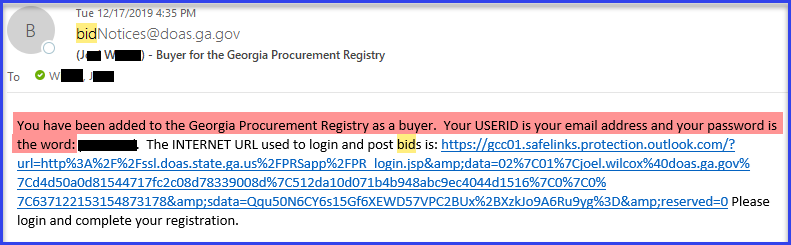 End process.